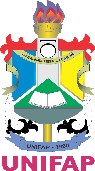 UNIVERSIDADE FEDERAL DO AMAPÁPRÓ-REITORIA DE PESQUISA E PÓS-GRADUAÇÃODEPARTAMENTO DE PÓS-GRADUAÇÃOPROGRAMA DE PÓS-GRADUAÇÃO EM LETRASANEXO B
FORMULÁRIO PARA RECURSONome do candidato: _________________________________________________________À Coordenação e ao Colegiado do PPGLET, Solicito revisão do parecer de credencuamento.Justificativa:____________________/____, ____ de ______________ de ________._____________________________________________Assinatura